INF 1160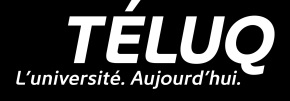 Les réseaux d'entrepriseTravail noté 1 Rapport d'analyse des besoins (15 points)Feuille d’identitéNom   			Prénom   		Trimestre   	Date d’envoi  	Réservé à l’usage de la personne tutriceNote   		Commentaires :			____________________________________			____________________________________			____________________________________			____________________________________Rapport d’analyse des besoinsRésuméUne dizaine de lignes.Résumez le travail réalisé lors de cette première étape de l’étude de cas.Table des matièresUtilisez la fonction automatique de réalisation de table des matières de Word. N’oubliez pas de mettre à jour votre table des matières lorsque vous avez fini de rédiger votre rapport.1.  IntroductionUne dizaine de lignes maximum, c’est-à-dire une demi-page environ.Présentez le thème de votre étude de cas.2. Objectifs de l’étude de casDéfinissez les objectifs que vous poursuivez pour cette étude. Cinq lignes au maximum.3. Présentation de l’entrepriseUne quinzaine de lignes.Définissez les objectifs du client, les priorités et les attentes en regard du système à développer ou à améliorer.Déterminez les règles, les politiques et les autres exigences impossibles à contourner dont vous devez tenir compte pour l’élaboration de votre proposition.4. Analyse des besoins4 à 6 pages au maximum.L’analyse est le cœur de votre étude de cas. C’est dans cette section que vous présentez le résultat de votre enquête et analysez les données recueillies et que vous essayez d’atteindre les objectifs que vous vous êtes fixés.5.  ConclusionDe 10 à 20 lignes.Dans cette section, vous ferez un bref rappel de vos objectifs, des résultats obtenus et de vos réflexions personnelles. Il s’agit de faire une réflexion sur l’apprentissage pour vous permettre d’identifier les éléments suivants :Ce que vous avez appris d’intéressantQuels sont les progrès à réaliser… 6. BibliographiePrésentez vos références en donnant : le titre d’un livre ou l’URL d’une ressource électronique. Précisez le nom de l’auteur ou des auteurs, le titre du document, son origine, sa date de publication ou de consultation dans le cas d’une ressource électronique n’ayant pas de date de publication.Exemple :Il faut fournir au moins quatre références Internet et deux références bibliographiques (livres). 7. AnnexesVous pouvez insérer dans l'annexe toute documentation utile comme le plan, le questionnaire utilisé, les réponses de l’équipe au questionnaire. ■	Remplissez soigneusement cette feuille d’identité.■	Rédigez votre travail à la page suivante, à la suite de cette feuille.■	Sauvegardez votre travail de cette façon : INF1160_TN1_VOTRENOM.doc■	Utilisez le Dépôt des travaux pour acheminer votre travail à votre personne tutrice.URL (ou référence) : www.cablek.com Sujet : Fournisseur montréalais de câbles et accessoires de câblageType d’information : Catalogue électroniqueDate d’édition de la source : Consulté le 20 juin 2003Commentaires : Très bien illustré avec de bonnes informations techniques